МИНИСТЕРСТВО ОБРАЗОВАНИЯ ОРЕНБУРГСКОЙ ОБЛАСТИ Государственное автономное профессиональное образовательное учреждение «Оренбургский аграрный колледж» имени дважды Героя Социалистическое Труда В.М.Чердинцева УТВЕРЖДАЮ Директор ГАПОУ ОАК имени В.М.Чердинцева _________А.Ф.Растопчин 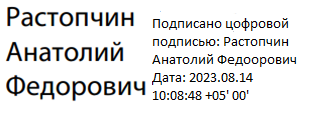 Положение о формах, периодичности и порядке проведения текущего контроля успеваемости и промежуточной аттестации с.Подгородняя Покровка, 2023г. Общие положения 1.1. 	 Настоящее Положение разработано в соответствии с: Федеральным законом «Об образовании в Российской Федерации» от 29.12.2012 №273–ФЗ; Федеральными государственными образовательными стандартами среднего профессионального образования (далее – ФГОС СПО); Приказом Минпросвещения России от 24.08.2022 № 762 «Об утверждении Порядка организации и осуществления образовательной деятельности по образовательным программам среднего профессионального образования»; Приказ Министерства просвещения РФ от 05.08.2020 №885/390 «О практической подготовке обучающихся»; и иными нормативными правовыми актами Российской Федерации. Настоящее Положение определяет формы, периодичность и порядок проведения текущего контроля успеваемости и промежуточной аттестации обучающихся Государственного автономного профессионального образовательного учреждения «Оренбургский аграрный колледж» имени дважды Героя Социалистического Труда В.М.Чердинцева (далее - Образовательное учреждение). Освоение программы подготовки специалистов среднего звена, программа подготовки квалифицированных  рабочих и служащих (далее – ППССЗ/ППКРС), в том числе отдельной части или всего объема учебного предмета, курса, дисциплины (модуля) образовательной программы, сопровождается текущим контролем успеваемости и промежуточной аттестацией обучающихся. Формы, периодичность и порядок проведения текущего контроля успеваемости и промежуточной аттестации обучающихся определяются Образовательным учреждением в учебном плане. Оценка качества подготовки обучающихся осуществляется в двух основных направлениях:  - оценка уровня освоения дисциплин;  - оценка компетенций обучающегося. Предметом оценивания являются знания, умения, освоенные компетенции. 1.5. Для юношей предусматривается оценка результатов освоения основ военной службы. В период обучения с юношами проводятся учебные сборы. 1.6. Промежуточная аттестация обучающихся проводится по учебным предметам, дисциплинам, МДК, профессиональным модулям, практикам в сроки, предусмотренные учебными планами и календарными учебными графиками. 1.7. Для аттестации обучающихся на соответствие их персональных достижений ФГОС соответствующей ОПОП создаются ФОС, позволяющие оценить знания, умения и освоенные компетенции. 8.Образовательное учреждение самостоятельно устанавливает систему оценок при промежуточной аттестации: «отлично», «хорошо», «удовлетворительно», «неудовлетворительно»; «зачтено», «не зачтено». Порядок проведении текущего контроля успеваемости Целью текущего контроля успеваемости и промежуточной аттестации является оценка качества освоения обучающимися ППССЗ/ППКРС. Текущий контроль успеваемости контролирует качество знаний и умений обучающихся. Результаты текущего контроля учитываются при промежуточной аттестации. Задачами текущего контроля успеваемости обучающихся являются: повышение мотивации обучающихся к учебной деятельности; оценка качества освоения ППССЗ/ППКРС; повышение качества знаний и умений обучающихся; упрочнение обратной связи между преподавателями и обучающимися. Текущий контроль успеваемости обучающихся, может иметь следующие виды: входной, оперативный и рубежный. Входной (предварительный) контроль знаний обучающийся проводится в начале изучения дисциплины, МДК, учебной и производственной практик с целью выявления уровня знаний и дальнейшего выстраивания индивидуальной траектории обучения обучающихся. Оперативный контроль проводится с целью объективной оценки качества освоения программ дисциплин, междисциплинарных курсов, профессиональных модулей, а также стимулирования учебной работы обучающихся, мониторинга результатов образовательной деятельности, подготовки к промежуточной аттестации и обеспечения максимальной эффективности учебно – воспитательного процесса. Оперативный контроль проводится преподавателем и (или) членами администрации на любом из видов учебных занятий.  Рубежный контроль является контрольной точкой по завершению каждой зачетной единицы учебной дисциплины, МДК, учебной и производственной практик; проводится с целью комплексной оценки уровня освоения программного материала. Текущий контроль успеваемости обучающихся проводится по всем дисциплинам и профессиональным модулям (далее - ПМ), предусмотренным учебным планом. Текущий контроль успеваемости обучающихся в течение всего периода обучения осуществляется самостоятельно преподавателем/мастером производственного обучения, ведущим учебные занятия. Текущая аттестация обучающихся в течение учебного года осуществляется фиксацией достижений в журналах теоретического и производственного обучения. Конкретные формы и процедуры текущего контроля успеваемости, промежуточной аттестации по каждой дисциплине и профессиональному модулю разрабатываются Образовательным учреждением самостоятельно и доводятся до сведения обучающихся в течение первых двух месяцев от начала обучения. Разработку и формирование фонда оценочных средств, используемых для проведения текущего контроля качества подготовки обучающихся, обеспечивает преподаватель. Методы осуществления текущего контроля успеваемости определяются преподавателем с учетом видов учебных занятий и объема учебной нагрузки по Методы осуществления текущего контроля успеваемости определяется преподавателем с учетом видов учебных занятий и объема учебной нагрузки по  дисциплине и профессиональному модулю.  Формы текущего контроля успеваемости выбираются преподавателем, исходя из методической целесообразности, специфики учебной дисциплины, профессионального модуля в части, относящееся ко всем его составляющим (междисциплинарных курсов, учебной практики, производственной практики).  К видам текущего контроля успеваемости относятся: контрольные работы; устный или письменный опрос; выполнение обучающимися всех видов аудиторной и внеаудиторной самостоятельной работы; выполнение доклада, реферата; выполнение и защита практических и лабораторных работ; защита творческой работы; тестирование по отдельным темам и разделам дисциплины, профессионального модуля, в том числе с использованием электронных образовательных ресурсов; выполнение письменных домашних работ; устные зачеты по темам и разделам; результаты работы на практических и семинарских занятиях; оформление отчетных документов по изучаемой теме; деловые и ролевые игры; прочие контрольные мероприятия. Виды и сроки проведения текущего контроля успеваемости обучающихся устанавливаются рабочей программой учебного предмета, дисциплины, модуля, учебной и производственной практик. Преподаватель, ведущий учебную дисциплину, профессиональный модуль, на первом занятии доводит до сведения обучающихся критерии их аттестации в рамках текущего контроля успеваемости по отдельным темам и разделам. Для обеспечения своевременной ликвидации обучающимся задолженности по видам текущего контроля успеваемости преподаватель проводит консультации и иные необходимые мероприятия. Текущий контроль успеваемости должен проводиться преподавателем на каждом занятии для обеспечения качества освоения обучающимися ОПОП. 2.16. Результаты текущего контроля отражаются в журналах учебных занятий. 2.17. 	Данные текущего контроля используются учебной частью, ПЦК, преподавателями 	для 	обеспечения 	эффективной 	работы 	обучающихся, своевременного выявления отстающих и оказания им содействия в изучении учебного материала, а также совершенствование методики преподавания. 2.18. 	Оценками текущего контроля успеваемости обучающихся являются: 5 (отлично), 4 (хорошо), 3 (удовлетворительно), 2 (неудовлетворительно). 3. 	Промежуточная аттестация 3.1. Промежуточная аттестация призвана: выявить сформированность практического опыта, умений применять обучающимися полученные теоретические знания при решении практических задач, выполнении лабораторных и самостоятельных работ; оценить соответствие уровня и качества подготовки обучающегося федеральному государственному образовательному стандарту по соответствующей профессии/специальности в части требований к результатам освоения образовательной программы. Промежуточная аттестация проводится в виде зачета, дифференцированного зачета, экзамена по отдельной дисциплине или междисциплинарному курсу (далее - МДК), комплексного дифференцированного зачета и/или экзамена по нескольким МДК, входящим в один профессиональный модуль, экзамена (квалификационного) по профессиональному модулю и/или комплексного экзамена (квалификационного) по нескольким профессиональным модулям. Форма промежуточной аттестации определяется учебным планом по профессии/специальности. Промежуточная аттестация по всем видам практики проводится в форме дифференцированного зачета. Аттестация по итогам производственной практики проводится с учетом (или на основании) результатов ее прохождения, подтверждаемых документами соответствующих организаций. Промежуточная аттестация по каждому профессиональному модулю осуществляется в форме квалификационного экзамена, который носит комплексный практико-ориентированный характер. Количество экзаменов в процессе промежуточной аттестации обучающихся не должно превышать 8 экзаменов в учебном году, а количество зачетов - 10. В указанное количество не входят экзамены и зачеты по физической культуре и факультативным учебным курсам, дисциплинам (модулям). Количество экзаменов и зачетов в процессе промежуточной аттестации обучающихся при обучении в соответствии с индивидуальным учебным планом устанавливается учебным планом. При формировании своего индивидуального учебного плана обучающийся имеет право на перезачет соответствующих дисциплин и профессиональных модулей, освоенных в процессе предшествующего обучения (в том числе и в других образовательных учреждениях), который освобождает обучающегося от необходимости повторного освоения. При проведении промежуточной аттестации обучающихся по дисциплинам (междисциплинарным курсам) кроме преподавателей конкретной дисциплины (междисциплинарного курса) в качестве внешних экспертов привлекаться преподаватели смежных дисциплин (курсов). Для максимального приближения программ промежуточной аттестации обучающихся по профессиональным модулям к условиям их будущей профессиональной деятельности Образовательным учреждением в качестве внештатных экспертов должны активно привлекаться работодатели. Все виды промежуточной аттестации по всем учебным предметам (за исключением «Иностранный язык») проводятся на русском языке. 10.Промежуточная аттестация в колледже может проводиться, как рассредоточено по мере завершения изучения учебного предмета, дисциплины, МДК так и концентрированно.  К промежуточной аттестации допускаются обучающиеся, полностью выполнившие все установленные лабораторные, практические работы, курсовые работы, имеющие положительные оценки по результатам текущего контроля.  За делопроизводство по организации и проведению промежуточной аттестации отвечает заведующий отделением.  Результаты промежуточной аттестации заносятся в журнал учета учебных занятий, ведомость (зачетную или экзаменационную), зачетную книжку. Оценка «2 (неудовлетворительно)» или «не зачтено» в зачетную книжку не выставляется. Каждая оценка должна быть обоснована и заверяется подписью экзаменатора.  Неявка на зачет, дифференцированный зачет или экзамен обучающегося по любой причине отмечается записью «не явился». При заполнении зачетных книжек при выставлении оценок за промежуточную аттестацию необходимо учитывать только то количество часов в конкретном семестре, которое предусмотрено учебным планом. Ведомости сдаются заведующему отделением: зачетные - сразу после проведения зачета, дифференцированного зачета, экзаменационные - сразу после проведения экзамена. Если экзамен в письменной форме - не позднее следующего дня после экзамена. Экзаменационные билеты и КОС ежегодно обновляются и рассматриваются на заседании предметно-цикловых комиссий и утверждаются заместителем директора по учебной работе. Все экзаменационные билеты и КОС входят в фонды оценочных средств по ОПОП и хранятся в методическом кабинете. Методист несет ответственность за обращение с материалами для промежуточной аттестации обучающихся.  По итогам промежуточной аттестации куратор заполняет ведомость успеваемости группы за семестр Проведение промежуточной аттестации по общеобразовательным предметам при реализации программ среднего общего образования в пределах ОПОП Образовательная программа среднего общего образования реализуется в пределах ОПОП.  Промежуточная аттестация по общеобразовательным предметам проводится в форме зачетов, дифференцированных зачетов и экзаменов.  4.3. Конкретные формы проведения дифференцированных зачетов определяются преподавателем, согласовываются с предметно-цикловой  4.4. Обязательные экзамены проводятся по учебным предметам «Русский язык» (в письменной форме), «Математика» (в письменной форме), Иностранный язык и по одной из профильных учебных дисциплин общеобразовательного цикла (в устной или письменной форме).  Для организации и проведения экзаменов по итогам освоения программы среднего общего образования ежегодно создаются экзаменационные комиссии, состав которых утверждается приказом директора колледжа. Экзаменационные комиссии осуществляют организацию и проведение экзаменов, проверку письменных экзаменационных работ, оценивают и утверждают результаты экзаменов. В состав экзаменационной комиссии входят экзаменующий преподаватель, преподаватель-ассистент. На экзамене обучающимся не разрешается пользоваться учебниками и учебными пособиями. Экзаменационная работа выполняется на листах бумаги со штампом колледжа в верхнем правом углу. Письменная экзаменационная работа может быть выполнена первоначально на черновике. По окончании экзамена все работы сдаются экзаменационной комиссии. Работы, выполненные на бумаге без штампа колледжа, считаются недействительными. Продолжительность письменного экзамена - 3 часа на группу.  Экзамен в устной форме обучающиеся сдают по выбранному ими билету. В тех случаях, когда обучающийся не в состоянии изложить учебный материал на положительную оценку, ему разрешается взять второй билет, но при этом оценка за ответ снижается на один балл. Оценки, полученные обучающимся на промежуточной аттестации в устной форме, объявляются сразу же после ответа, в письменной форме - по окончании проверки письменных работ, не позднее следующего дня после экзамена.  Обучающимся (их законным представителям) предоставляется возможность подать апелляцию по процедуре экзаменов и (или) о несогласии с полученными оценками в течение двух дней после экзамена. Обучающиеся (их законные представители) вправе ознакомиться с письменной экзаменационной работой, по результатам которой подается апелляция. Проверка изложенных в апелляции фактов не может проводиться лицами, принимавшими участие в проведении экзамена по соответствующему общеобразовательному предмету и оценке его результатов. Решение сообщается обучающемуся (его законному представителю) не позднее чем через два рабочих дня после подачи апелляции. Зачет, дифференцированный зачет, комплексный дифференцированный зачет. 5.1. Зачет или дифференцированный зачет является формой промежуточной аттестации по итогам выполнения студентами всех видов контрольных мероприятий, предусмотренных рабочей программой дисциплины (модуля). Зачет по учебной дисциплине, МДК как форма промежуточной аттестации может предусматриваться по дисциплинам, МДК:  — которые согласно рабочему учебному плану изучаются на протяжении нескольких семестров;  — на изучение которых, согласно рабочему учебному плану, отводится наименьший по сравнению с другими дисциплинами, междисциплинарными курсами объем часов обязательной учебной нагрузки.  Зачет или дифференцированный зачет может проводиться в виде следующих форм:  — тестирование;  — письменный опрос;  — устный опрос;  — защита реферата или творческой работы;  — выполнение практических заданий;  — комбинированная и др. Формой промежуточной аттестации по практикам является дифференцированный зачет или комплексный дифференцированный зачет. Промежуточная аттестация в форме зачета или дифференцированного зачета проводится за счет часов, отведенных на освоение соответствующей учебной дисциплины или МДК. Перечень вопросов и практических заданий, критерии оценки, доводятся до сведения студентов не позднее, чем за месяц до проведения аттестации. Формулировки вопросов должны быть четкими, краткими, понятными, исключающими двойное толкование. Перечень наглядных пособий, материалов справочного характера, нормативных документов должен соответствовать рабочей программе по дисциплине, МДК. Процедура подготовки и проведения комплексного дифференцированного зачета регламентируется Положением о подготовке и проведении комплексного экзамена, комплексного дифференцированного зачета по дисциплинам, МДК, практикам.  5.2. Экзамен по отдельной учебной дисциплине, МДК или комплексный экзамен по двум или нескольким учебным дисциплинам, МДК.  Промежуточная аттестация в форме экзаменов по учебным дисциплинам, МДК проводится экзаменующим преподавателем. Могут привлекать внешние эксперты - преподаватели смежных дисциплин (курсов).  В тех случаях, когда обучающийся проходит промежуточную аттестацию по экзаменационным билетам и не в состоянии изложить учебный материал на положительную оценку по выбранному билету, ему разрешается взять второй билет, но при этом оценка за ответ снижается на один балл. Оценки, полученные обучающимися на промежуточной аттестации в устной форме, объявляются им в день проведения аттестации. Оценки по результатам аттестации в письменной форме объявляются по окончании проверки письменных работ, но не позднее следующего дня.  При составлении расписания экзаменов для одной группы в один день планируется только один экзамен. Интервал между экзаменами должен быть не менее двух календарных дней. Экзамен проводится строго в соответствии с расписанием, определяющим дату, начало экзамена и место его проведения. Перед экзаменом предусматриваются и включаются в расписание консультации.  Экзамены проводятся в специально подготовленных помещениях. Во время сдачи устных экзаменов в аудитории может находиться одновременно не более 6 обучающихся.  Экзаменационные вопросы и практические задания должны быть максимально приближены к условиям будущей профессиональной деятельности. Вопросы и практические задания должны носить равноценный характер, формулировки должны быть четкими, краткими, понятными, исключающими двойное толкование.  Экзаменационная оценка является определяющей независимо от полученных в семестре оценок текущего контроля по учебной дисциплине(ам) и МДК(сам) и отражается в приложении к диплому. Во время экзамена обучающиеся не должны общаться друг с другом, не могут свободно перемещаться по аудитории.  Во время проведения экзамена обучающимся запрещается иметь при себе средства связи, электронно-вычислительную технику (если это не является условием материально-технического обеспечения экзамена), фото-, аудио- и видеоаппаратуру, справочные материалы (кроме разрешенных), письменные заметки и иные средства хранения и передачи информации.  Лица, допустившие грубое нарушение установленного порядка промежуточной аттестации по учебной дисциплине, МДК удаляются с экзамена.  Процедура подготовки и проведения комплексного экзамена регламентируется Положением о подготовке и проведении комплексного экзамена, комплексного дифференцированного зачета по дисциплинам, МДК, практикам. 5.3. Экзамен (квалификационный) по профессиональному модулю  Обязательной формой промежуточной аттестации по профессиональным модулям является экзамен (квалификационный), который представляет собой форму независимой оценки результатов обучения с привлечением работодателей. Экзамен (квалификационный) проверяет сформированность у обучающегося компетенций и готовность к выполнению вида профессиональной деятельности. Итогом проверки является однозначное решение: «вид профессиональной деятельности освоен / не освоен» с оценкой в пятибалльной системе  Ликвидация академической задолженности и перевод обучающихся на следующий курс Неудовлетворительные результаты промежуточной аттестации по одному или нескольким учебным предметам, дисциплинам, МДК (модулям) образовательной программы или не прохождение промежуточной аттестации при отсутствии уважительных причин признаются академической задолженностью.  Обучающиеся обязаны ликвидировать академические задолженности. Обучающиеся, имеющие академические задолженности, вправе пройти промежуточную аттестацию по соответствующему учебному предмету, дисциплине, МДК не более двух раз в сроки, определенные приказом директора колледжа в пределах одного года с момента образования академической задолженности. В этот период не включается время болезни обучающегося или нахождение его в академическом отпуске. Для прохождения промежуточной аттестации во второй раз приказом директора создается комиссия.  Не допускается взимание платы за с обучающихся за прохождение промежуточной аттестации. Обучающиеся, не прошедшие промежуточную аттестацию по уважительным причинам и имеющие академическую задолженность, переводятся на следующий курс условно. В этом случае устанавливаются дополнительные сроки прохождения промежуточной аттестации, а заведующий отделением разрабатывает график ликвидации задолженности.  Обучающиеся, не ликвидировавшие в установленные сроки академические задолженности, отчисляются как не выполнившие обязанностей по добросовестному освоению образовательной программы и выполнению учебного плана, приказом директора колледжа.  Обучающимся, имеющим по результатам промежуточных аттестаций на момент выхода на производственную (преддипломную) практику единственную итоговую оценку «удовлетворительно» по предмету, дисциплине, МДК, профессиональному модулю, практике, предоставляется возможность повторного прохождения промежуточной аттестации с целью повышения оценки в течение двух недель после окончания последней сессии на основании личного заявления с резолюцией заместителя по учебной работе.  В исключительных случаях, по личному заявлению обучающегося, допускается с разрешения директора колледжа досрочное прохождение промежуточной аттестации при условии полного освоения обязательной учебной нагрузки и при отсутствии академических задолженностей.  Обучающиеся, полностью выполнившие требования рабочего учебного плана данного курса и успешно прошедшие промежуточную аттестацию, переводятся на следующий курс приказом директора техникума.  Директор колледжа, заместитель директора по учебной работе, заведующие отделением по результатам промежуточной аттестации изучают качество подготовки обучающихся и включают мероприятия, обеспечивающие дальнейшее улучшение учебного процесса, в план внутриколледжного контроля. Результаты промежуточной аттестации обсуждаются на педагогическом совете колледжа, согласно плану проведения педагогических советов на учебный год.  Заключительные положения  Изменения в настоящее Положение могут вноситься колледжем в соответствии с действующим законодательством и Уставом колледжа.  7.2 Настоящее положение рассматривается на заседании педагогического совета, согласуется со студенческим советом, советом родителей и утверждается директором колледжа.  7.3 Настоящее положение вступает в силу со дня его подписания. 